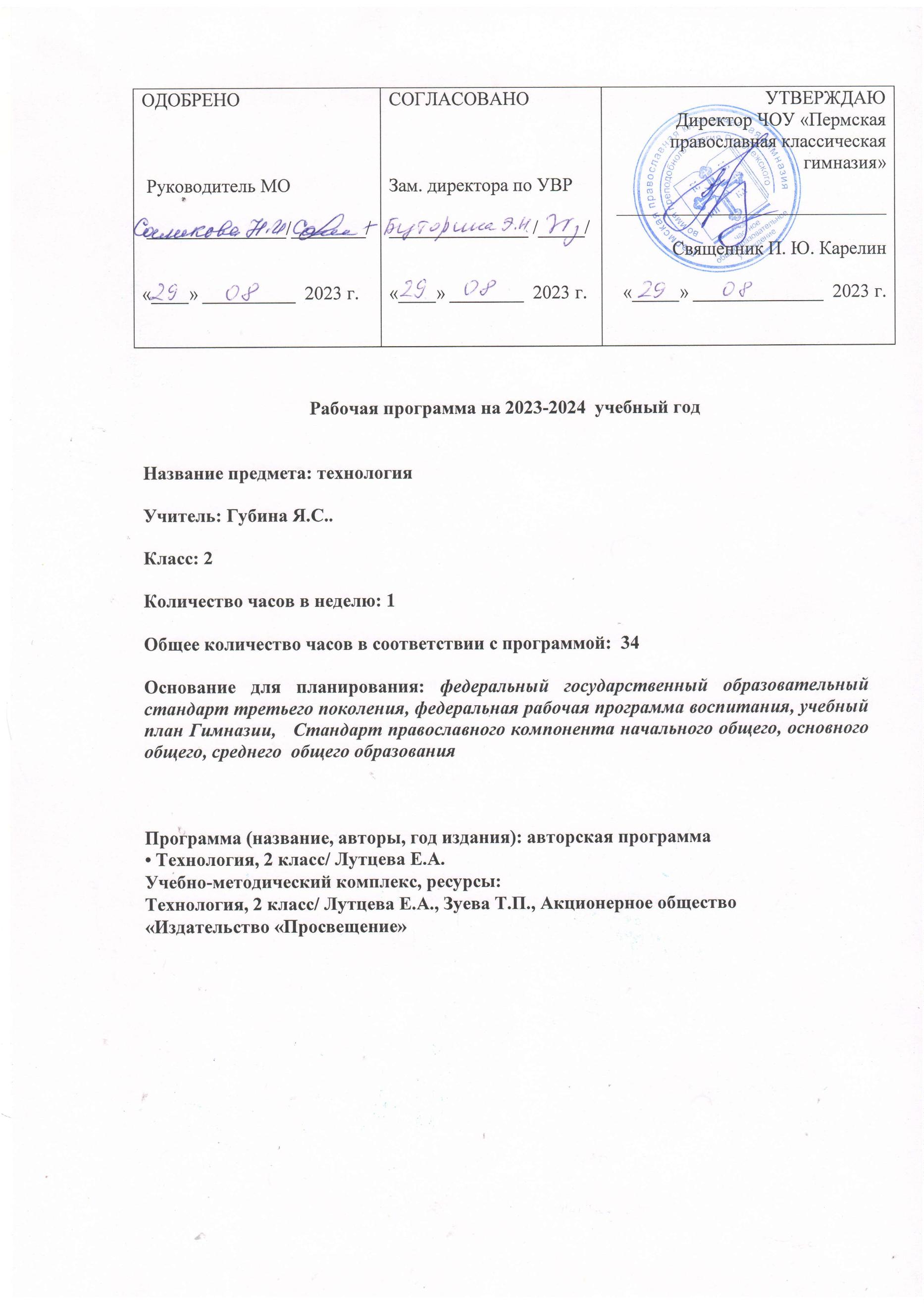 Рабочая программа по технологии 2 классПОЯСНИТЕЛЬНАЯ ЗАПИСКАПредлагаемая программа отражает вариант конкретизации требований Федерального государственного образовательного стандарта начального общего образования по предметной области (предмету) «Технология» и обеспечивает обозначенную в нём содержательную составляющую по данному учебному предмету. В соответствии с требованиями времени и инновационными установками отечественного образования, обозначенными во ФГОС НОО, данная программа обеспечивает реализацию обновлённой концептуальной идеи учебного предмета «Технология». Программа разработана на основе Концепции духовно-нравственного развития и воспитания личности гражданина России, опирается на воспитательную программу Православной гимназии примерной программы по учебным предметам. Сборник рабочих программ (издательство: Москва «Просвещение», 2019 г.); авторской программы Е.А. Лутцевой, Т.П. Зуевой «Технология. Рабочие программы. Предметная линия учебников системы «Школа России». 1—4 классы» (2-е изд. — М. : Просвещение, 2019.)	Изучение технологии обеспечивает реализацию следующих целей:•формирование картины мира материальной и духовной культуры как продукта творческой предметно преобразующей деятельности человека;•развитие эстетических представлений и критериев на основе изобразительной и художественной конструктивной деятельности;•формирование мотивации успеха и достижений младших школьников, творческой самореализации на основе эффективной организации предметно преобразующей символик моделирующей деятельности.		Изучение технологии в начальной  школе направлено на решение следующих задач:Развитие личностных качеств (активности, инициативности, воли, любознательности и т. п), интеллекта (внимания, памяти, восприятия, образного и образно-логического мышления, речи) и творческих способностей (основ творческой деятельности в целом и элементов технологического и конструктивного мышления в частности);Формирование общих представлений о мире, созданном умом и руками человека, об истории деятельностного освоения мира (от открытия способов удовлетворения элементарных жизненных потребностей до начала технического прогресса и современных технологий), о взаимосвязи человека с природой (как источника не только сырьевых ресурсов. Энергии, но и вдохновения, идей для реализации технологических замыслов и проектов); о мире профессий и важности правильного выбора профессии;Формирование первоначальных конструкторско-технологических и организационно-экономических знаний, овладение технологическими приемами ручной обработки материалов; усвоение правил техники безопасного труда; приобретение навыков самообслуживания;Овладение первоначальными умениями передачи, поиска, преобразования, хранения информации, использования компьютера; поиск (проверка) необходимой информации в словарях, каталоге библиотеки;Использование приобретенных знаний о правилах создания предметной и информационной среды для творческого решения несложных конструкторских, художественно-конструкторских (дизайнерских), технологических и организационных задач;Развитие коммуникативной компетентности младших школьников на основе организации совместной продуктивной деятельности; приобретение первоначальных навыков совместной продуктивной деятельности, сотрудничества, взаимопомощи, планирования и организации;Воспитание экологически разумного отношения к природным ресурсам. Умения видеть положительные и отрицательные стороны технического прогресса, уважение к людям труда и культурному наследию – результатам трудовой деятельности предшествующих поколений.	В начальной школе  закладываются основы технологического образования, позволяющие во-первых, дать детям первоначальный опыт преобразовательной художественно-творческой и технико-технологической деятельности, основанной на образцах духовно-культурного содержания и современных достижениях науки и техники; во-вторых, создать условия для самовыражения каждого ребенка в его практической творческой деятельности через активное изучение простейших законов создания предметной среды посредством освоения технологии преобразования доступных материалов и использования современных информационных технологий.	Уникальная предметно-практическая среда, окружающая ребенка, и его предметно-манипулятивная деятельность на уроках технологии позволяют успешно реализовать не только технологическое, но и  духовное, нравственное, эстетическое  и интеллектуальное развитие учащегося. Она является основой формирования познавательных способностей  младших школьников, стремления активно изучать историю духовно-материальной культуры, семейных традиций своего и других народов и уважительно к ним относиться, а также способствует формированию у младших школьников всех элементов учебной деятельности (планирование, ориентировка в здании, преобразование. Оценка продукта, умение распознавать и ставить задачи. Возникающие в контексте практической ситуации, предлагать практические способы решения, добиваться достижения результата).	Актуальность данной программы заключается в том, что начальное технологическое образование обеспечивает возможность более гармонично развиваться и жить в современном технологическом мире, т.к. наша действительность настоятельно требует подготовки подрастающего поколения, владеющего технологической культурой, готового к преобразовательной деятельности и имеющего необходимые для этого знания. Эта позиция зафиксирована и во ФГОС (вывод сделан на основе сопоставительного анализа примерной программы начального общего образования по технологии и авторской программы по технологии Е.А. Лутцевой).	Новизна  данной рабочей программы определена федеральным государственным стандартом начального общего образования 2009 года. В отличие от традиционного предмета данный курс технологии закладывает:основы гуманизации и гуманитаризации технологического образования, которое должно обеспечить учащимся широкий культурный кругозор, продуктивное творческое мышление, максимальное развитие способностей, индивидуальности детей, формирование духовно – нравственных качеств личности в процессе знакомства с закономерностями преобразовательной, проектной деятельности человека и овладения элементарными технико – технологическими знаниями, умениями и навыками.	Педагогические технологии:- проектная деятельность;- системно-деятельностный подход;- проблемно-диалоговое обучение;- информационно-коммуникационные технологии;- здоровьесберегающие технологии;- технология дистанционного обучения  (участие в дистанционных эвристических олимпиадах)	Организационные формы, применяемые на уроках, различны: индивидуальное, коллективное и групповое выполнение заданий. 	Методы контроля: самоконтроль, взаимоконтроль, оперативный (тесты, вопросы, схемы, рисунки, таблицы), рубежный, итоговый.Внеурочная деятельность по предмету предусматривается в формах: кружка «Оригами», «Бисероплетение», «Интерьерная игрушка».Занятия проводятся раз в неделю в течение всего учебного года.	Общая характеристика учебного предмета	Данный курс носит интегрированный характер. Суть интеграции заключается в знакомстве с различными явлениями материального мира, объединенными общими, присущими им закономерностями, которые проявляются в способах реализации человеческой деятельности, в технологиях преобразования сырья, энергии, информации. Практико-ориентированная направленность содержания учебного предмета «Технология» обеспечивает интеграцию знаний, полученных при изучении других учебных предметов (изобразительно искусства, математики, окружающего мира, русского (родного) языка, литературного чтения), и позволяет реализовать их в интеллектуально-практической деятельности ученика. Это, в свою очередь, создает условия для развития инициативности, изобретательности, гибкости мышления.Так, изобразительное искусство дает возможность использовать средства художественной выразительности в целях гармонизации форм и конструкций при изготовлении изделий на основе законов и правил декоративно-прикладного искусства и дизайна.Знания, приобретенные детьми на уроках математики, помогают моделировать, преобразовывать объекты из чувственной формы в модели, воссоздавать объекты по модели в материальном виде, мысленно трансформировать объекты, выполнять расчеты, вычисления, построения форм с учетом основ геометрии, работать с геометрическими формами, телами, именованными числами.Рассмотрение и анализ природных форм и конструкций как универсального источника инженерно-художественных идей для мастера происходит на уроках окружающего мира. Природа становится источником сырья, а человек - создателем материально-культурной среды обитания с учетом этнокультурных традиций.На уроках технологии в интеграции с образовательной областью «Филология» на уроках русского языка развивается устная речь детей на основе использования важнейших видов речевой деятельности и основных типов учебных текстов (описание конструкции изделия, материалов и способов их обработки; повествование о ходе действий и построении плана деятельности; построение логически связных высказываний в рассуждениях, обоснованиях, формулировании выводов).Литературное чтение дает возможность ребенку работать с текстами для создания образа, реализуемого в изделии.Основы безопасности жизнедеятельности формируют личность гражданина, ответственно относящегося к личной безопасности, безопасности общества, государства и окружающей среды.Описание  места  учебного  предмета в учебном  планеВ  связи с  тем,   что  ФГОС  начального  общего   образования  не содержит указаний на  распределение учебных часов  по  учебным предметам и по классам, а даёт только их общее количество, школа вправе самостоятельно решать вопрос  о том,  сколько часов  отводить  на каждый учебный предмет, в том числе и на технологию.Содержание курса содержит достаточно материала для  его реализации с 1-го по 4-й класс в рамках предмета технологии – 1 час  в неделю в каждом классе.  Курс рассчитан на 135 ч: в 1 классе — 33 ч (1 час в неделю, 34 учебные недели), во 2—4 классах — по 34 ч (1 час в неделю, 34 учебных недель в каждом классе).Описание  ценностных ориентиров содержания учебного предметаЦенность  жизни  –  признание человеческой жизни и существования живого в природе и материальном мире  в целом как величайшей  ценности,  как  основы для   подлинного  художественно - эстетического, эколого-технологического сознания.Ценность  природы  основывается на общечеловеческой ценности жизни, на осознании себя частью природного мира – частью живой и  неживой  природы.  Любовь к  природе означает,  прежде  всего, бережное отношение к  ней  как к среде  обитания и  выживания человека, а  также  переживание  чувства красоты,  гармонии,  её совершенства, сохранение и приумножение её богатства, отражение в художественных произведениях, предметах декоративно - прикладного искусства.Ценность   человека   как  разумного существа, стремящегося к добру,  самосовершенствованию  и  самореализации, важность и необходимость соблюдения здорового образа жизни в единстве его составляющих: физическом, психическом и социально-нравственном здоровье.Ценность  добра – направленность человека на развитие и сохранение  жизни, через  сострадание и милосердие, стремление помочь ближнему,  как  проявление высшей человеческой способности – любви.Ценность  труда и творчества  как естественного условия человеческой жизни,  потребности творческой самореализации,  состояния  нормального человеческого существования.2 классЛичностные результаты Создание условий для формирования следующих умений:отзывчиво относиться и проявлять готовность оказать посильную помощь одноклассникам;проявлять интерес к историческим традициям своего края и России;испытывать потребность в самореализации в доступной декоративно-прикладной деятельности, простейшем техническом моделировании;принимать мнения и высказывания других людей, уважительно относиться к ним;опираясь на освоенные изобразительные и конструкторско-технологические знания и умения, делать выбор способов реализации предложенного или собственного замысла.Метапредметные результатыРегулятивные УУДсовместно с учителем формулировать цель урока после предварительного обсуждения;совместно с учителем выявлять и формулировать учебную проблему;совместно с учителем анализировать предложенное задание, разделять известное и неизвестное;самостоятельно выполнять пробные поисковые действия (упражнения) для выявления оптимального решения проблемы (задачи);коллективно разрабатывать несложные тематические проекты и самостоятельно их реализовывать, вносить коррективы в полученные 	результаты;осуществлять текущий контроль точности выполнения технологических операций (с помощью простых и сложных по конфигурации 	шаблонов, чертежных инструментов), итоговый контроль общего качества выполненного изделия, задания; проверять модели в 	действии, вносить необходимые конструктивные доработки;выполнять текущий контроль (точность изготовления деталей и аккуратность всей работы) и оценку выполненной работы по 	предложенным учителем критериям. Познавательные УУДс помощью учителя искать и отбирать необходимую для решения учебной задачи информацию в учебнике (текст, иллюстрация, схема, 	чертеж, инструкционная карта), энциклопедиях, справочниках, сети Интернет;открывать новые знания, осваивать новые умения в процессе наблюдений, рассуждений и обсуждений материалов учебника, 	выполнения пробных поисковых упражнений;преобразовывать информацию: представлять информацию в виде текста, таблицы, схемы (в информационных проектах).Коммуникативные УУДучиться высказывать свою точку зрения и пытаться ее обосновать;слушать других, пытаться принимать другую точку зрения;уметь сотрудничать, выполняя различные роли в группе, в совместном решении проблемы (задачи);уважительно относиться к позиции других, пытаться договариваться.Предметные результаты 1. Общекультурные и общетрудовые компетенции. Основы культуры труда, самообслуживаниеЗнать: о характерных особенностях изученных видов декоративно-прикладного искусства;о профессиях мастеров прикладного искусства (в рамках изученного).Уметь:узнавать и называть по характерным особенностям образцов или по описанию изученные и распространенные в крае ремесла;соблюдать правила безопасного пользования домашними электроприборами (светильниками, звонками, теле- и радиоаппаратурой).2. Технология ручной обработки материалов. Элементы графической грамотыЗнать:названия и свойства наиболее распространенных искусственных и синтетических материалов (бумага, металлы, ткани); последовательность чтения и выполнения разметки разверток с помощью контрольно-измерительных инструментов;основные линии чертежа (осевая и центровая);правила безопасной работы канцелярским ножом;косую строчку, ее варианты, их назначение;названия нескольких видов информационных технологий и соответствующих способов передачи информации (из реального окружения учащихся).Иметь представление: о композиции декоративно-прикладного характера на плоскости и в объеме, о традициях декоративно-прикладного искусства в создании изделий.Уметь частично самостоятельно:читать простейший чертеж (эскиз) разверток;выполнять разметку разверток с помощью чертежных инструментов;подбирать и обосновывать наиболее рациональные технологические приемы изготовления изделий;выполнять рицовку;оформлять изделия и соединять детали косой строчкой и ее вариантами;находить и использовать дополнительную информацию из различных источников (в том числе из сети Интернет), решать доступные технологические задачи.3. Конструирование и моделированиеЗнать:простейшие способы достижения прочности конструкций.Уметь:конструировать и моделировать изделия из разных материалов по заданным техническим, технологическим и декоративно-художественным условиям;изменять конструкцию изделия по заданным условиям;* выбирать способ соединения и соединительного материала в зависимости от требований конструкции.4. Использование информационных технологий (практика работы на компьютере)Знать:названия и назначение основных устройств персонального компьютера для ввода, вывода и обработки информации, основные правила безопасной работы на компьютере;иметь общее представление о назначении клавиатуры, пользовании компьютерной мышью.Уметь с помощью учителя:включать и выключать компьютер;пользоваться клавиатурой (в рамках необходимого для выполнения предъявляемого задания);выполнять простейшие операции с готовыми файлами и папками (открывать, читать);работать с ЦОР (цифровыми образовательными ресурсами), готовыми материалами на электронных носителях (CD): активировать диск, читать информацию, выполнять предложенные задания.Содержание  курса2 класс (34 часов)1. Общекультурные и общетрудовые компетенции. Основы культуры труда, самообслуживание (7 часов)Значение трудовой деятельности в жизни человека: труд как способ самовыражения человека. История приспособляемости первобытного человека к окружающей среде. Реализация потребностей человека в укрытии (жилище), питании (охота, примитивная кулинарная обработка добычи), одежде. Объективная необходимость разделения труда. Ремесла и ремесленники. Названия профессий ремесленников. Современное состояние ремесел. Ремесленные профессии, распространенные в месте проживания детей (крае, регионе). Технологии выполнения их работ во времена средневековья и сегодня.Элементарные общие правила создания предметов рукотворного мира (прочность, удобство, эстетическая выразительность — симметрия, композиция); гармония рукотворных предметов и окружающей среды (городской и сельский ландшафты).Разнообразие предметов рукотворного мира (предметы быта и декоративно-прикладного искусства, архитектуры и техники).Природа — источник сырья. Природное сырье, природные материалы.Мастера и их профессии. Традиции творчества мастеров в создании предметной среды (общее представление).Развернутый анализ заданий (материалы, конструкция, технология изготовления). Составление плана практической работы.Работа с доступной информацией (тексты, рисунки, простейшие чертежи, эскизы, схемы).Введение в проектную деятельность. Выполнение с помощью учителя доступных простых проектов (разработка предложенного замысла, поиск доступных решений, выполнение и защита проекта). Результат проектной деятельности — изделия, выставки.Работа в малых группах. Осуществление сотрудничества.Самоконтроль в ходе работы (точность разметки с использованием чертежных инструментов).Самообслуживание. Самостоятельный отбор материалов и инструментов для урока.2.	Технология ручной обработки материалов. Элементы графической грамоты (16 час)Материалы природного происхождения: природные материалы (встречающиеся в регионе), натуральные ткани, нитки (пряжа). Строение ткани. Продольное и поперечное направление нитей ткани. Основа, уток. Общая технология получения нитей и тканей на основе натурального сырья.Проволока (тонкая), ее свойства: гибкость, упругость. Сравнение свойств материалов. Выбор материалов по их декоративно-художественным и конструктивным свойствам.Чертежные инструменты: линейка, угольник, циркуль. Канцелярский нож, лекало. Их названия, функциональное назначение, устройство. Приемы безопасной работы и обращения с колющими и режущими инструментами.Технологические операции, их обобщенные названия: разметка, получение деталей из заготовки, сборка изделия, отделка.Элементарное представление о простейшем чертеже и эскизе. Линии чертежа (контурная, линия надреза, выносная, размерная, осевая, центровая).Чтение чертежа. Разметка по линейке, угольнику, циркулем с опорой на простейший чертеж. Экономная рациональная разметка нескольких деталей с помощью чертежных инструментов. Построение прямоугольных и круглых деталей с помощью чертежных инструментов. Деление окружности и круга на части с помощью циркуля, складыванием.Сборка изделия: подвижное проволочное и ниточное соединение деталей.Отделка аппликацией (с полиэтиленовой прокладкой), ручными строчками (варианты прямой строчки).3.	Конструирование и моделирование (9ч)Конструирование из готовых форм (упаковки). Композиционное расположение деталей в изделии. Получение объемных форм сгибанием. Виды соединения деталей конструкции. Подвижное соединение деталей изделия. Способы сборки разборных конструкций (винтовой, проволочный). Соответствие материалов, конструкции и внешнего оформления назначению изделия.Транспортные средства, используемые в трех стихиях (земля, вода, воздух). Виды, названия, назначение. Макет, модель. Конструирование и моделирование изделий из разных материалов. Конструирование и моделирование транспортных средств по модели, простейшему чертежу или эскизу.4. Использование информационных технологий (2 ч)Демонстрация учителем с участием учащихся готовых материалов на цифровых носителях по изучаемым темам.Тематическое планирование с определением основных видов учебной деятельностиКалендарно - тематическое планирование по технологии 2 класс 2023– 2024 учебный год.Материально-техническое обеспечение образовательного процессаОсновная литература для учащихсяЛутцева Е.А. Технология: 1 класс: учебник для учащихся общеобразовательных учреждений. Лутцева Е.А. Технология: 2 класс: учебник для учащихся общеобразовательных учреждений.  Лутцева Е.А. Технология: 3 класс: учебник для учащихся общеобразовательных учреждений.  Лутцева Е.А. Технология: 4 класс: учебник для учащихся общеобразовательных учреждений Основная литература для учителяЛутцева Е.А. Технология: программа: 1–4 классы/ Е.А.Лутцева.- М.: Вентана-Граф, 2019. – 80 с. (С приложением на CD 1–4 классы)Лутцева Е.А. Технология: Ступеньки к мастерству: 4 класс: Органайзер для учителя. Сценарии уроков.  –  М.: Вентана-Граф, 2007. – 176 с. - (Начальная школа XXI века).Специфическое сопровождение (оборудование)индивидуальное рабочее место, которое можно перемещать в случае групповой работы;инструменты и приспособления для ручной обработки материалов и решения конструкторско-технологических задач: ножницы      школьные со скругленными концами и ножницы с острыми концами (в чехле), линейка, угольник, циркуль, иглы в игольнице, нитковдеватель, крючок для вязания, спицы, пяльцы, дощечки для работы шилом и лепки, простой и цветной карандаши,фломастеры, кисти для работы клеем и красками; инструменты для работы с проволокой.материалы для изготовления изделий, предусмотренных программным содержанием: бумага (писчая, альбомная, цветная односторонняя и двусторонняя, крепированная, калька, копировальная, бумажные салфетки, страницы журналов), картон (обычный, цветной, гофрированный), ткань (однотонная и набивная, хлопчатобумажная и шерстяная, канва), нитки (катушечные, 	мулине, ирис, пряжа), текстильные материалы (сутаж, тесьма), пластилин или пластика, соленое тесто, фольга, проволока, 	природные материалы (плоские и объемные), «бросовый» материал (пластиковые баночки, крышки, картонные коробочки и т.д.), 	пуговицы, наборы «Конструктор».WEB-ресурсы для реализации ФГОСМинистерство образования и науки Российской Федерации
http://mon.gov.ru/pro/fgos/Федеральный Государственный Образовательный Стандарт
http://standart.edu.ru/Портал "Начальная школа"
http://nachalka.edu.ru/Портал "Введение ФГОС НОО"
http://nachalka.seminfo.ru/Сайт Министерства образования и науки РФ. Раздел ФГОС. Общее образование. 
Сайт Института стратегических исследований в образовании Российской академии образования.  
Сайт Инновационной образовательной сети "Эврика". Разработка и апробация материалов, обеспечивающих введение ФГОС. Путеводитель по ресурсам ФГОС.УМК "Начальная школа  ХХI века"2 класс2 класс2 классРаздел 1. Общекультурные и общетрудовые компетенции.Основы культуры труда, самообслуживание (8 ч)Раздел 1. Общекультурные и общетрудовые компетенции.Основы культуры труда, самообслуживание (8 ч)Раздел 1. Общекультурные и общетрудовые компетенции.Основы культуры труда, самообслуживание (8 ч)Тема 1. Рукотворный мир как результат труда человека (1 ч)Человек — творец и созидатель, создатель духовно-культурной и материальной среды; изделия ремесленников— Наблюдать конструкции и образы объектов природы и окружающего мира, знакомиться с традициями и творчеством мастеров родного края;— сравнивать конструктивные и декоративные особенности предметов быта и осознавать их связь с выполняемыми утилитарными функциями, понимать особенности декоративно-прикладных изделий, называть используемые в рукотворной деятельности материалы.С помощью учителя:— искать, отбирать и использовать необходимую информацию (из учебника и других справочных и дидактических материалов);— при планировании отбирать оптимальные способы выполнения предстоящей практической работы в соответствии с её целью и задачами;— организовывать свою деятельность, работать в малых группах, осуществлять сотрудничество;— исследовать конструкторско-технологические и декоративно-художественные особенности предлагаемых изделий, искать наиболее целесообразные способы решения задач прикладного характера в зависимости от цели и конкретных условий работы;— оценивать результат своей деятельности: точность изготовления деталей, аккуратность выполнения работы;— обобщать (осознавать и формулировать) то новое, что усвоеноТема 2. Трудовая деятельность в жизни человека. Основы культуры труда (2 ч)Ремёсла и их роль в культуре народов мира; мастера, их профессии и виды изготавливаемых изделий в зависимости от условий конкретной местности. Традиции и творчество мастера в создании предметной среды.Организация рабочего места, рациональное размещение на рабочем месте материалов и чертёжных инструментов.Соблюдение в работе безопасных приёмов труда— Наблюдать конструкции и образы объектов природы и окружающего мира, знакомиться с традициями и творчеством мастеров родного края;— сравнивать конструктивные и декоративные особенности предметов быта и осознавать их связь с выполняемыми утилитарными функциями, понимать особенности декоративно-прикладных изделий, называть используемые в рукотворной деятельности материалы.С помощью учителя:— искать, отбирать и использовать необходимую информацию (из учебника и других справочных и дидактических материалов);— при планировании отбирать оптимальные способы выполнения предстоящей практической работы в соответствии с её целью и задачами;— организовывать свою деятельность, работать в малых группах, осуществлять сотрудничество;— исследовать конструкторско-технологические и декоративно-художественные особенности предлагаемых изделий, искать наиболее целесообразные способы решения задач прикладного характера в зависимости от цели и конкретных условий работы;— оценивать результат своей деятельности: точность изготовления деталей, аккуратность выполнения работы;— обобщать (осознавать и формулировать) то новое, что усвоеноТема 3. Природа в художественно-практической деятельности человека (1 ч)Выражение связи человека и природы через предметную среду, декоративно-прикладное искусство.Гармония предметного мира и природы, её отражение в народном быту и творчестве— Наблюдать конструкции и образы объектов природы и окружающего мира, знакомиться с традициями и творчеством мастеров родного края;— сравнивать конструктивные и декоративные особенности предметов быта и осознавать их связь с выполняемыми утилитарными функциями, понимать особенности декоративно-прикладных изделий, называть используемые в рукотворной деятельности материалы.С помощью учителя:— искать, отбирать и использовать необходимую информацию (из учебника и других справочных и дидактических материалов);— при планировании отбирать оптимальные способы выполнения предстоящей практической работы в соответствии с её целью и задачами;— организовывать свою деятельность, работать в малых группах, осуществлять сотрудничество;— исследовать конструкторско-технологические и декоративно-художественные особенности предлагаемых изделий, искать наиболее целесообразные способы решения задач прикладного характера в зависимости от цели и конкретных условий работы;— оценивать результат своей деятельности: точность изготовления деталей, аккуратность выполнения работы;— обобщать (осознавать и формулировать) то новое, что усвоеноТема 4. Природа и техническая среда (2 ч)Характерные особенности конструкций (разъёмные и неразъёмные).Модели и макеты. Подвижное и неподвижное соединение деталей конструкций— Наблюдать конструкции и образы объектов природы и окружающего мира, знакомиться с традициями и творчеством мастеров родного края;— сравнивать конструктивные и декоративные особенности предметов быта и осознавать их связь с выполняемыми утилитарными функциями, понимать особенности декоративно-прикладных изделий, называть используемые в рукотворной деятельности материалы.С помощью учителя:— искать, отбирать и использовать необходимую информацию (из учебника и других справочных и дидактических материалов);— при планировании отбирать оптимальные способы выполнения предстоящей практической работы в соответствии с её целью и задачами;— организовывать свою деятельность, работать в малых группах, осуществлять сотрудничество;— исследовать конструкторско-технологические и декоративно-художественные особенности предлагаемых изделий, искать наиболее целесообразные способы решения задач прикладного характера в зависимости от цели и конкретных условий работы;— оценивать результат своей деятельности: точность изготовления деталей, аккуратность выполнения работы;— обобщать (осознавать и формулировать) то новое, что усвоеноТема 5. Дом и семья.Самообслуживание (2 ч)Декоративное оформление культурно-бытовой среды.Самообслуживание: самостоятельный отбор материалов и инструментов для урока.Мир растений (уход за растениями, размножение семенами и черенками)— Наблюдать конструкции и образы объектов природы и окружающего мира, знакомиться с традициями и творчеством мастеров родного края;— сравнивать конструктивные и декоративные особенности предметов быта и осознавать их связь с выполняемыми утилитарными функциями, понимать особенности декоративно-прикладных изделий, называть используемые в рукотворной деятельности материалы.С помощью учителя:— искать, отбирать и использовать необходимую информацию (из учебника и других справочных и дидактических материалов);— при планировании отбирать оптимальные способы выполнения предстоящей практической работы в соответствии с её целью и задачами;— организовывать свою деятельность, работать в малых группах, осуществлять сотрудничество;— исследовать конструкторско-технологические и декоративно-художественные особенности предлагаемых изделий, искать наиболее целесообразные способы решения задач прикладного характера в зависимости от цели и конкретных условий работы;— оценивать результат своей деятельности: точность изготовления деталей, аккуратность выполнения работы;— обобщать (осознавать и формулировать) то новое, что усвоеноРаздел 2. Технология ручной обработки материалов.Элементы графической грамоты (16 ч)Раздел 2. Технология ручной обработки материалов.Элементы графической грамоты (16 ч)Раздел 2. Технология ручной обработки материалов.Элементы графической грамоты (16 ч)Тема 1. Материалы, их свойства, происхождение и использование человеком (2 ч)Материалы, их конструктивные и декоративные свойства.Выбор материалов по их свойствам и в зависимости от назначения изделия (обоснование). Подготовка материалов к работе. Бережное использование, экономное и рациональное расходование материаловС помощью учителя:— выполнять простейшие исследования (наблюдать, сравнивать, сопоставлять) изученных материалов: их видов, физических и технологических свойств, конструктивных особенностей используемых инструментов, приёмов работы приспособлениями и инструментами;— анализировать конструкторско-технологические и декоративно-художественные особенности предлагаемых изделий, выделять известное и неизвестное;— осуществлять практический поиск и открытие нового знания и умения; анализировать и читать графические изображения (рисунки);— воплощать мысленный образ в материале с опорой (при необходимости) на графические изображения, соблюдая приёмы безопасного и рационального труда;— планировать последовательность практических действий для реализации поставленной задачи;— осуществлять самоконтроль качества выполнения работы (соответствия предложенному образцу или заданию);— обобщать (осознавать и формулировать) то новое, что открыто и усвоено на урокеТема 2. Инструменты и приспособления для обработки материалов (1 ч)Правила пользования чертёжными инструментами (линейкой, угольником, циркулем)С помощью учителя:— выполнять простейшие исследования (наблюдать, сравнивать, сопоставлять) изученных материалов: их видов, физических и технологических свойств, конструктивных особенностей используемых инструментов, приёмов работы приспособлениями и инструментами;— анализировать конструкторско-технологические и декоративно-художественные особенности предлагаемых изделий, выделять известное и неизвестное;— осуществлять практический поиск и открытие нового знания и умения; анализировать и читать графические изображения (рисунки);— воплощать мысленный образ в материале с опорой (при необходимости) на графические изображения, соблюдая приёмы безопасного и рационального труда;— планировать последовательность практических действий для реализации поставленной задачи;— осуществлять самоконтроль качества выполнения работы (соответствия предложенному образцу или заданию);— обобщать (осознавать и формулировать) то новое, что открыто и усвоено на урокеТема 3. Общее представление о технологическом процессе (1 ч)Общность технологических операций обработки разных материалов (бумаги и ткани)С помощью учителя:— выполнять простейшие исследования (наблюдать, сравнивать, сопоставлять) изученных материалов: их видов, физических и технологических свойств, конструктивных особенностей используемых инструментов, приёмов работы приспособлениями и инструментами;— анализировать конструкторско-технологические и декоративно-художественные особенности предлагаемых изделий, выделять известное и неизвестное;— осуществлять практический поиск и открытие нового знания и умения; анализировать и читать графические изображения (рисунки);— воплощать мысленный образ в материале с опорой (при необходимости) на графические изображения, соблюдая приёмы безопасного и рационального труда;— планировать последовательность практических действий для реализации поставленной задачи;— осуществлять самоконтроль качества выполнения работы (соответствия предложенному образцу или заданию);— обобщать (осознавать и формулировать) то новое, что открыто и усвоено на урокеТема 4. Технологические операции ручной обработки материалов (изготовление изделий из бумаги, картона, ткани и др.) (7 ч)Подбор материалов и инструментов.Разметка (с помощью линейки, угольника, циркуля).Сборка деталей, способы соединений (клеевое, ниточное, проволочное, винтовое).Отделка изделия или его деталей (вышивка, перевивы)С помощью учителя:— выполнять простейшие исследования (наблюдать, сравнивать, сопоставлять) изученных материалов: их видов, физических и технологических свойств, конструктивных особенностей используемых инструментов, приёмов работы приспособлениями и инструментами;— анализировать конструкторско-технологические и декоративно-художественные особенности предлагаемых изделий, выделять известное и неизвестное;— осуществлять практический поиск и открытие нового знания и умения; анализировать и читать графические изображения (рисунки);— воплощать мысленный образ в материале с опорой (при необходимости) на графические изображения, соблюдая приёмы безопасного и рационального труда;— планировать последовательность практических действий для реализации поставленной задачи;— осуществлять самоконтроль качества выполнения работы (соответствия предложенному образцу или заданию);— обобщать (осознавать и формулировать) то новое, что открыто и усвоено на урокеТема 5. Графические изображения в технике и технологии (4 ч)Виды условных графических изображений: простейший чертёж, эскиз, схема.Линии чертежа.Чтение чертежа (эскиза).Разметка с опорой на чертёж (эскиз)С помощью учителя:— выполнять простейшие исследования (наблюдать, сравнивать, сопоставлять) изученных материалов: их видов, физических и технологических свойств, конструктивных особенностей используемых инструментов, приёмов работы приспособлениями и инструментами;— анализировать конструкторско-технологические и декоративно-художественные особенности предлагаемых изделий, выделять известное и неизвестное;— осуществлять практический поиск и открытие нового знания и умения; анализировать и читать графические изображения (рисунки);— воплощать мысленный образ в материале с опорой (при необходимости) на графические изображения, соблюдая приёмы безопасного и рационального труда;— планировать последовательность практических действий для реализации поставленной задачи;— осуществлять самоконтроль качества выполнения работы (соответствия предложенному образцу или заданию);— обобщать (осознавать и формулировать) то новое, что открыто и усвоено на урокеРаздел 3. Конструирование и моделирование (9 ч)Раздел 3. Конструирование и моделирование (9 ч)Раздел 3. Конструирование и моделирование (9 ч)Тема 1. Изделие и его конструкция (1 ч)Изделие с различными конструктивными особенностямиС помощью учителя:— сравнивать различные виды конструкций и способы их сборки;— моделировать несложные изделия с разными конструктивными особенностями, используя разную технику (в пределах изученного);— конструировать объекты с учётом технических и художественно-декоративных условий: определять особенности конструкции, подбирать соответствующие материалы и инструменты; читать простейшую техническую документацию (рисунок, инструкционную карту) и выполнять по ней работу;— участвовать в совместной творческой деятельности при выполнении учебных практических работ и реализации несложных проектов: в принятии идеи, поиске и отборе необходимой информации, создании и практической реализации окончательного образа объекта, определении своего места в общей деятельности;— осуществлять самоконтроль и корректировку хода работы и конечного результата;— обобщать (осознавать и формулировать) то новое, что открыто и усвоено на урокеТема 2. Элементарные представления о конструкции (1 ч)Конструкция изделия (разъёмная, неразъёмная, соединение подвижное и неподвижное)С помощью учителя:— сравнивать различные виды конструкций и способы их сборки;— моделировать несложные изделия с разными конструктивными особенностями, используя разную технику (в пределах изученного);— конструировать объекты с учётом технических и художественно-декоративных условий: определять особенности конструкции, подбирать соответствующие материалы и инструменты; читать простейшую техническую документацию (рисунок, инструкционную карту) и выполнять по ней работу;— участвовать в совместной творческой деятельности при выполнении учебных практических работ и реализации несложных проектов: в принятии идеи, поиске и отборе необходимой информации, создании и практической реализации окончательного образа объекта, определении своего места в общей деятельности;— осуществлять самоконтроль и корректировку хода работы и конечного результата;— обобщать (осознавать и формулировать) то новое, что открыто и усвоено на урокеТема 3. Конструирование и моделирование несложных объектов (7 ч)Конструирование и моделирование простейших технических объектов (например, модели качелей, кораблика, планера и т. д.)С помощью учителя:— сравнивать различные виды конструкций и способы их сборки;— моделировать несложные изделия с разными конструктивными особенностями, используя разную технику (в пределах изученного);— конструировать объекты с учётом технических и художественно-декоративных условий: определять особенности конструкции, подбирать соответствующие материалы и инструменты; читать простейшую техническую документацию (рисунок, инструкционную карту) и выполнять по ней работу;— участвовать в совместной творческой деятельности при выполнении учебных практических работ и реализации несложных проектов: в принятии идеи, поиске и отборе необходимой информации, создании и практической реализации окончательного образа объекта, определении своего места в общей деятельности;— осуществлять самоконтроль и корректировку хода работы и конечного результата;— обобщать (осознавать и формулировать) то новое, что открыто и усвоено на урокеРаздел 4. Использование информационных технологий(практика работы на компьютере) (2 ч)Раздел 4. Использование информационных технологий(практика работы на компьютере) (2 ч)Раздел 4. Использование информационных технологий(практика работы на компьютере) (2 ч)Тема. Компьютер в учебном процессе (2 ч)Представление о назначении персонального компьютера, его учебных возможностяхС помощью учителя:— наблюдать мир образов на экране компьютера (графику, тексты, видео, интерактивное видео);— наблюдать, сравнивать, сопоставлять материальные и информационные объекты;— выполнять предложенные на цифровых носителях заданияТематическое планирование 2-й класс Тематическое планирование 2-й класс Тематическое планирование 2-й класс Тематическое планирование 2-й класс Тематическое планирование 2-й класс Тематическое планирование 2-й класс Тематическое планирование 2-й класс Тематическое планирование 2-й класс Тематическое планирование 2-й класс Тематическое планирование 2-й класс №ДатаДатаТемаКол-во часХарактеристика основных видов деятельности (на уровне учебных действий)Характеристика основных видов деятельности (на уровне учебных действий)Характеристика основных видов деятельности (на уровне учебных действий)Характеристика основных видов деятельности (на уровне учебных действий)Характеристика основных видов деятельности (на уровне учебных действий)№2 «А»2 «Б»ТемаКол-во часТребования к результатам(предметным и метапредметным)Требования к результатам(предметным и метапредметным)Контрольно-оценочнаядеятельностьКонтрольно-оценочнаядеятельностьЭлектронные цифровые образовательные ресурсы№2 «А»2 «Б»ТемаКол-во часУчащийся научитсяУчащийсясможет научитьсявидформаЭлектронные цифровые образовательные ресурсы107.0907.09Конструирование из бумаги:1Виды и свойства бумаги и картона, приемы работы с измерительными инструментами, ТБ. Порядок построения прямоугольникаРазметка с помощью измерительных инструментов (линейка, угольник), резание картонаТекущийПРБиблиотека ЦОК https://m.edsoo.ru/7f411da6107.09Материалы и инструменты1Виды и свойства бумаги и картона, приемы работы с измерительными инструментами, ТБ. Порядок построения прямоугольникаРазметка с помощью измерительных инструментов (линейка, угольник), резание картонаБиблиотека ЦОК https://m.edsoo.ru/7f411da62314.0921.0914.0921.09Изготовление плоских изделий из деталей правильной геометрической формы2Приемы работы с измерительными инструментами (циркуль), понятие технический рисунокРазметка с помощью циркуля, соединение деталей полоской бумагиТекущийПРБиблиотека ЦОК https://m.edsoo.ru/7f411da6428.0928.09Изготовление плоских изделий из деталей правильной геометрической формы1Приемы работы с измерительными инструментами, понятие эскизРазметка с помощью циркуля, симметричное вырезаниеТекущийПР Библиотека ЦОК https://m.edsoo.ru/7f411da6505.1005.10Плетение из бумаги1Способы разметки по линейке, понятие полотняного переплетения. Традиции ткачестваРазметка, плетенее по схемеТекущийПРБиблиотека ЦОК https://m.edsoo.ru/7f411da6612.1012.10Объемная аппликация. 1Понятие лекалоСпособы работы с лекаломТекущийПРБиблиотека ЦОК https://m.edsoo.ru/7f411da6719.1019.10Традиции, обычаи и обряды родного края1Общее понятие о традициях "Народный календарь"Оформление интерьера в народном стилеТекущийПРБиблиотека ЦОК https://m.edsoo.ru/7f411da68926.1009.1126.1009.11Сборная модель самолета 2Понятие чертеж, работа с измерительными инструментамиЧтение и построение простого чертежа, способы сборки и крепления деталей различной фактурыТекущийПРБиблиотека ЦОК https://m.edsoo.ru/7f411da61016.1116.11Изонить:1Техника вышивки по бумаге, приемы построения и разметки с помощью линейки, алгоритм заполнения углаПостроение и разметка угла, заполнение по алгоритму ТекущийПРБиблиотека ЦОК https://m.edsoo.ru/7f411da61016.11Разметка и заполнение различных геометрических форм (угол, круг)1Техника вышивки по бумаге, приемы построения и разметки с помощью линейки, алгоритм заполнения углаПостроение и разметка угла, заполнение по алгоритму Библиотека ЦОК https://m.edsoo.ru/7f411da611121323.1130.1107.1223.1130.1107.12Разметка и заполнение различных геометрических форм3Понятие последовательности, способы контроля, эстетика и декор изделия. Традиции семейного праздника «Рождество»Применение алгоритма заполнения угла к заполнению различных геометрических формТекущийПРБиблиотека ЦОК https://m.edsoo.ru/7f411da61414.1214.12Работа с тканью:1Свойства плотных тканей, понятие лицевой и изнаночной стороны, ТБ при работе с режущими и колющими инструментамиРезание ткани по намеченным линиям, обработка края петельным швомТекущийПРБиблиотека ЦОК https://m.edsoo.ru/7f411da61414.12Материалы и инструменты1Свойства плотных тканей, понятие лицевой и изнаночной стороны, ТБ при работе с режущими и колющими инструментамиРезание ткани по намеченным линиям, обработка края петельным швомБиблиотека ЦОК https://m.edsoo.ru/7f411da6151621.1228.1221.1228.12Плоская мягкая игрушка2Способы кроя по шаблону, обработка парных деталей, эстетика внешнего вида изделияРаскрой парных деталей по шаблону, способы соединения деталей петельным швом, способы прикрепления мелких деталей и фурнитурыТекущийПРБиблиотека ЦОК https://m.edsoo.ru/7f411da6171819202111.0118.0125.0101.0208.0211.0118.0125.0101.0208.02Объемная мягкая игрушка5Способы кроя парных деталей «зеркально», способы сборки деталей, эстетика внешнего вида изделия, способы контроля по технологической картеРаскрой парных деталей «зеркально» по шаблону, обработка деталей по лицевой стороне, соединение деталей петельным швомТекущийПРБиблиотека ЦОК https://m.edsoo.ru/7f411da62215.0215.02Конструирование:1Искусство конструирования, материалы и инструменты, ТБПриёмы работы с картономТекущийПРБиблиотека ЦОК https://m.edsoo.ru/7f411da62215.02Материалы и инструменты1Искусство конструирования, материалы и инструменты, ТБПриёмы работы с картономБиблиотека ЦОК https://m.edsoo.ru/7f411da623242526272822.0229.0207.0314.0328.0304.0422.0229.0207.0314.0328.0304.04Конструирование из картона и бумаги6Техника вырезания из бумаги и картона, понятие «условное обозначение», способы соединения различных по фактуре материаловПриёмы соединения деталей модели с помощью клея , проволоки и прорезных участковТекущийПРБиблиотека ЦОК https://m.edsoo.ru/7f411da62911.0411.04Макраме:1Искусство макраме, традиции, материалы и инструменты, понятие «условное обозначение», рабочая и основная нить ТБСпособы закрепления нитей, плетение репсового узлаТекущийПРБиблиотека ЦОК https://m.edsoo.ru/7f411da62911.04Материалы и инструменты1Искусство макраме, традиции, материалы и инструменты, понятие «условное обозначение», рабочая и основная нить ТБСпособы закрепления нитей, плетение репсового узлаБиблиотека ЦОК https://m.edsoo.ru/7f411da6303118.0425.0418.0425.04Плетение в технике «Макраме»2Последовательность технологических операций, работа по инструкционной картеОтработка навыка плетения репсового узлаТекущийПРБиблиотека ЦОК https://m.edsoo.ru/7f411da63202.0502.05Выращивание растений из частей стебля1Понятие о стеблевом черенке, приемы заготовки черенков, посадки и уходаЧеренкование растений, посадка и уходТекущийПРБиблиотека ЦОК https://m.edsoo.ru/7f411da63316.0516.05Личная гигиена, гигиена жилища1Правила личной гигиеныНавыки выполнения приемов личной гигиены и гигиены жилищаТекущийПРБиблиотека ЦОК https://m.edsoo.ru/7f411da63423.0523.05Гигиена труда1Организация рабочего места, влияние освещения на зрение, необходимость проветриванияОрганизация рабочего местаТекущийПРБиблиотека ЦОК https://m.edsoo.ru/7f411da6